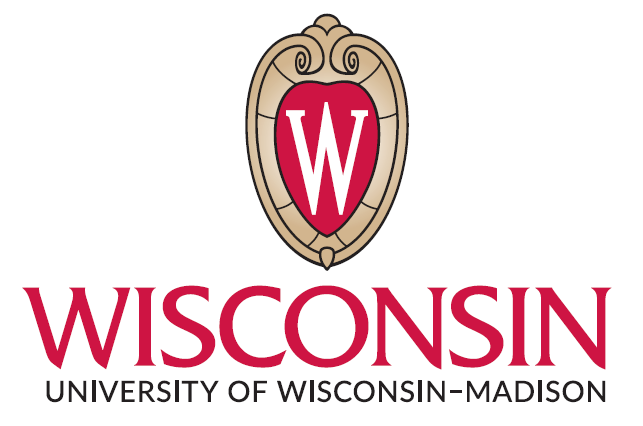 Youth Protection Addendum for COMMUTER THIRD-PARTY YOUTH ACTIVITIES This ADDENDUM sets additional terms related to COMMUTER THIRD-PARTY YOUTH ACTIVITIES between the [UNIT AT UW-MADISON] and the organization listed below, subsequently referred to as the THIRD PARTY. A COMMUTER THIRD-PARTY YOUTH ACTIVITY is an event, operation, endeavor, or activity intended for participation of minors that is organized and operated by a THIRD PARTY and takes place on property owned, rented, or managed by UW-Madison. Minors must not be permitted to reside in facilities, such as dormitories, that are owned or operated by UW-Madison overnight as part of a COMMUTER THIRD-PARTY YOUTH ACTIVITY.Third-Party Youth Activity Information Organization name: ____________________________________________________________________Organization address: __________________________________________________________________Website: ___________________________________Name of third-party contact person:______________________________________________________Telephone number: ___________________________  Email: __________________________________Activity dates: _______________________________________________________________________Primary location: _____________________________________________________________________The undersigned hereby certifies that s/he is an authorized representative of the THIRD PARTY, and that the THIRD PARTY understands and agrees to abide by the requirements outlined below for operating a THIRD-PARTY YOUTH ACTIVITY at UW-Madison.Printed name: ______________________________________________________________________Signature: _________________________________________________________________________Date: _____________________________________Authorizing Unit (Information below to be completed by UW-Madison)Authorizing unit at UW-Madison: ________________________________________________________Name of authorizing unit contact at UW-Madison: __________________________________________Youth Protection RequirementsTHIRD PARTIES offering COMMUTER THIRD-PARTY YOUTH ACTIVITIES at the University of Wisconsin-Madison (UW-Madison) campus in Madison, Wisconsin, or on other property owned, rented, or managed by UW-Madison throughout Wisconsin, must maintain minimum youth protection standards as outlined in the ADDENDUM below. Failure to comply with these requirements may result in contract termination along with associated financial and legal liability. Violations may also result in THIRD PARTIES being prohibited from engaging in future activities at UW-Madison and other Universities of Wisconsin institutions. All COMMUTER THIRD-PARTY YOUTH ACTIVITIES must comply with relevant UW-Madison and Universities of Wisconsin policies and procedures and relevant state and federal law. Relevant policies include, but are not limited to, UW-1045 Youth Protection; UW-146 Sexual Harassment and Sexual Violence; Regent Policy Document 14-6 Discrimination, Harassment, and Retaliation; and UW-6009 Inclusive Facilities Policy and Procedures for All Buildings. Conduct that violates the law, university policy, or UW System policy is not tolerated in COMMUTER THIRD-PARTY YOUTH ACTIVITIES. Prohibited conduct includes, but is not limited to, bullying, child abuse, child sexual abuse, discrimination, emotional abuse, grooming, harassment, hazing, inappropriate use of technology, indecent exposure, neglect, physical abuse, sexual assault, sexual exploitation, sexual harassment, stalking, manufacture of methamphetamines around a child, and other illegal activities. (See UW-1045 Youth Protection; UW-146 Sexual Harassment and Sexual Violence; Regent Policy Document 14-6 Discrimination, Harassment, and Retaliation; Wis. Stat. § 48 Children’s Code; and Wis. Stat. § 948 Crimes Against Children for examples of prohibited behavior.)Record Retention: All records of compliance with this ADDENDUM must be maintained by the THIRD PARTY for a minimum of seven years following the conclusion of the contract period. All compliance information is subject to audit by UW-Madison within this seven-year period. An official request for information outside of the audit process may also be made for business purposes (e.g., liability claims) during the seven year period by the Office of Youth Protection or the Office of Legal Affairs.Records of STAFF and YOUTH PARTICIPANTS: All THIRD PARTIES offering COMMUTER THIRD-PARTY YOUTH ACTIVITIES must collect and retain the following information for all STAFF (STAFF include adults employed, contracted, volunteering, or otherwise engaged in the operations of the COMMUTER THIRD-PARTY YOUTH ACTIVITY on behalf of the THIRD PARTY). Name Contact information Completion dates of screening and training requirements Name and contact information for vendors conducting screening or training THIRD PARTIES providing custodial care (the temporary responsibility for supervision, care, and/or control of minors) of YOUTH PARTICIPANTS (individuals who are registered, enrolled, or engaging in a COMMUTER THIRD-PARTY YOUTH ACTIVITY as participants) must, at minimum, collect and maintain the following information for each YOUTH PARTICIPANT in the COMMUTER THIRD-PARTY YOUTH ACTIVITY. These records must be maintained by the THIRD PARTY for a minimum of seven years following the conclusion of the contract period. NameContact information (e.g., telephone, email)Emergency contact information (e.g., name, relationship to YOUTH PARTICIPANT, telephone number)
Screening The THIRD PARTY must ensure all STAFF pass a criminal background check prior to the start of the COMMUTER THIRD-PARTY YOUTH ACTIVITY. Criminal background checks must be conducted on each STAFF member by the THIRD-PARTY within the two-year period immediately prior to the start of the COMMUTER THIRD-PARTY YOUTH ACTIVITY, assuming that there has been no break in service. Criminal background checks must be conducted annually on staff members with breaks in service (e.g., a staff member who only works for the THIRD-PARTY during the summer months would have a break in service). Criminal background checks must meet minimum standards found in UW-5014 Criminal Background Checks as outlined below. Social security number validationCheck of convictions and pending charges through the Wisconsin Circuit CourtCheck of criminal convictions in counties of residence outside of WisconsinNational Sex Offender Registry checkNational criminal background check database checkAt minimum, THIRD PARTIES must prohibit individuals who have records or current charges associated with the following crimes from serving in the COMMUTER THIRD-PARTY YOUTH ACTIVITY: violent crimes against persons or animals,crimes against nature where children are affected, crimes involving children as victims, and/or possession or facilitation of child pornography.THIRD PARTIES must also prohibit individuals from serving in the COMMUTER THIRD-PARTY YOUTH ACTIVITY if they are known to:have engaged in any sexual violence or sexual harassment, be under current investigation for involvement in sexual violence or sexual harassment, or have left prior employment during an active investigation of allegations of sexual violence or sexual harassment that were made against them. Training: All STAFF who will interact with YOUTH PARTICIPANTS as part of the COMMUTER THIRD-PARTY YOUTH ACTIVITY must receive training on:UW-Madison’s Third-Party Youth Activity Incident Reporting Requirements document. Supervision standards as outlined in Section 7 and Section 10.Supervision requirements:THIRD PARTIES providing custodial care for YOUTH PARTICIPANTS, including field trips associated with these activities, are responsible for maintaining supervision ratios outlined below throughout the duration of the COMMUTER THIRD-PARTY YOUTH ACTIVITY. STAFF (all STAFF must be adults) to YOUTH PARTICIPANT ratios are as follows: If a single supervising STAFF member is required during time in a classroom, another STAFF member must be reachable via cell phone and respond in-person within five minutes if assistance is needed. A minimum of two STAFF members are required to accompany YOUTH PARTICIPANTS on all field trips; ratios referenced above must also be maintained.All interactions between STAFF and YOUTH PARTICIPANTS in COMMUTER THIRD-PARTY YOUTH ACTIVITIES, including online interactions, must be observable and interruptible. 
One-on-one contact between STAFF and YOUTH PARTICIPANTS is prohibited except as outlined below: There is a familial relationship between the STAFF and YOUTH PARTICIPANT.One-on-one tutoring occurs in an instructional or research setting/activity or other learning experience where one-on-one interaction (e.g., music lessons) is required for an educational program. Interactions must remain observable and interruptible at all times.Parents/guardians must be informed that program design will include one-on-one interactions.An emergency warrants it, such as when one STAFF member accompanies a YOUTH PARTICIPANT to the emergency room, is summoning law enforcement, or is searching for a missing YOUTH PARTICIPANT.Additional prohibited conduct (identified in UW-1045 Youth Protection) for all COMMUTER THIRD-PARTY YOUTH ACTIVITIES includes:Infringement on the privacy of YOUTH PARTICIPANTS in situations where they are changing clothes or taking showers, except in situations when a health or safety exception is necessary and appropriate;STAFF showering, bathing, or undressing with or in the presence of YOUTH PARTICIPANTS;Photographing or recording in shower houses, restrooms, locker rooms, or other areas where privacy is expected by YOUTH PARTICIPANTS; andConsumption of alcohol or illegal drugs. THIRD PARTIES offering COMMUTER THIRD-PARTY YOUTH ACTIVITIES where a separate organization (e.g., a different nonprofit, school, or other organization) is responsible for custodial care of the YOUTH PARTICIPANTS during all or part of the COMMUTER THIRD-PARTY YOUTH ACTIVITY must set expectations in writing regarding supervision with the organization responsible for custodial care as outlined below. THIRD PARTIES are required to retain these records as noted in Section 3. A representative of the organization responsible for custodial care must agree (in writing) to: Maintain custodial care of YOUTH PARTICIPANTS throughout the duration of the COMMUTER THIRD-PARTY YOUTH ACTIVITY (or as the activity warrants). This includes taking responsibility for the behavior of YOUTH PARTICIPANTS during this time period. All adults responsible for the custodial care of YOUTH PARTICIPANTS must abide by university supervision standards, which prohibit one-on-one interactions and includes the requirement that interactions with YOUTH PARTICIPANTS be observable and interruptible.COMMUTER THIRD-PARTY YOUTH ACTIVITY STAFF and UW-Madison have the right to end youth activities early if inappropriate behavior occurs.Conduct background checks on all adults responsible for the custodial care of minors prior to start of the COMMUTER THIRD-PARTY YOUTH ACTIVITY.Maintain supervision ratios as reflected in Section 7(a) at all times. Secure permission from parents or guardians for all minors in attendance prior to the start of the COMMUTER THIRD-PARTY YOUTH ACTIVITY. Requirements concerning other governing authorities: When applicable, observance of additional youth protection requirements set by relevant bodies (e.g., NCAA, U.S. Center for SafeSport) is required.Reporting requirements:In emergency situations where an individual is in immediate danger, COMMUTER THIRD-PARTY YOUTH ACTIVITY STAFF must contact emergency services (e.g., call 911).All COMMUTER THIRD-PARTY YOUTH ACTIVITY STAFF are also required to monitor and report abuse, accidents, and other concerns according to UW-Madison’s THIRD-PARTY YOUTH ACTIVITY Incident Reporting Requirements document. This includes, but is not limited to, reporting:Any suspected physical abuse, neglect, or sexual abuse;Sexual harassment or sexual violence; Incidents resulting in serious harm, requiring professional medical attention, including treatment beyond basic first aid, and near misses that could have resulted in serious harm to persons or property; andIncidents of illegal or unauthorized drug use.Emergency Preparedness: THIRD PARTIES offering COMMUTER THIRD-PARTY YOUTH ACTIVITIES  must abide by established emergency protocols provided by the contracted facility or facilities and have a written emergency response plan that includes protocols to address: FireSevere weather and a power outage, including identifying a designated shelter (shelters are designated throughout the University)Lost or missing YOUTH PARTICIPANTCommunicable disease outbreaksInfectious disease outbreaks (e.g., measles, COVID, flu)Insurance requirements: The THIRD PARTY must meet minimum insurance limits, indemnification, and additional requirements set by the Office of Risk Management and detailed in the [INCLUDE NAME OF SPACE USE AGREEMENT]. [NOTE: if this information is not included in the space agreement, it must be included in full here] Advertising University logos, images, and other marks may not be used in association with COMMUTER THIRD-PARTY YOUTH ACTIVITIES . Advertising (e.g., brochures, websites) for the COMMUTER THIRD-PARTY YOUTH ACTIVITY must clearly state that the activity is not affiliated with the University of Wisconsin-Madison.[NOTE: If a statement allocating risks posed by the COMMUTER YOUTH ACTIVITY to the THIRD PARTY is not included in the space agreement accompanying this ADDENDUM, it must be included in this ADDENDUM.] Age of YOUTH PARTICIPANTSSupervision Ration 
(STAFF: YOUTH PARTICIPANT)In all situationsAges 6 and under1 STAFF member to every 
4 YOUTH PARTICIPANTS (or fraction thereof)In all situationsAges 7 through 91 STAFF member to every 
10 YOUTH PARTICIPANTS (or fraction thereof)In a classroom setting and transitioning between buildingsAges 10 and above 1 STAFF member to every 
18 YOUTH PARTICIPANTS (or fraction thereof) In all situations outside of those listed directly aboveAges 10 and above1 STAFF member to every 
10 YOUTH PARTICIPANTS (or fraction thereof)